ОТЧЁТМБОУ СОШ № 8 г. Холмскао проведении месячника гражданской оборонына территории Сахалинской областиС 4.09.2013 по 4.10.2013 г в МБОУ СОШ № 8 муниципального образования «Холмский городской округ» проведён месячник гражданской обороны. В рамках месячника прошли следующие мероприятия: учебная эвакуация учащихся и педагогического состава школы;классные часы, беседы, уроки общения по темам гражданской обороны в 1 – 8 классах;конкурс рисунков и плакатов, 2 – 6 классы;практические занятия по изготовлению ватно-марлевых повязок, 7 – 8 классы;спортивно-познавательная кругосветка для 9 – 11 классов;конкурс стихов, рассказов, сочинений, 3 – 6 классы.Публикации в СМИПриложение 1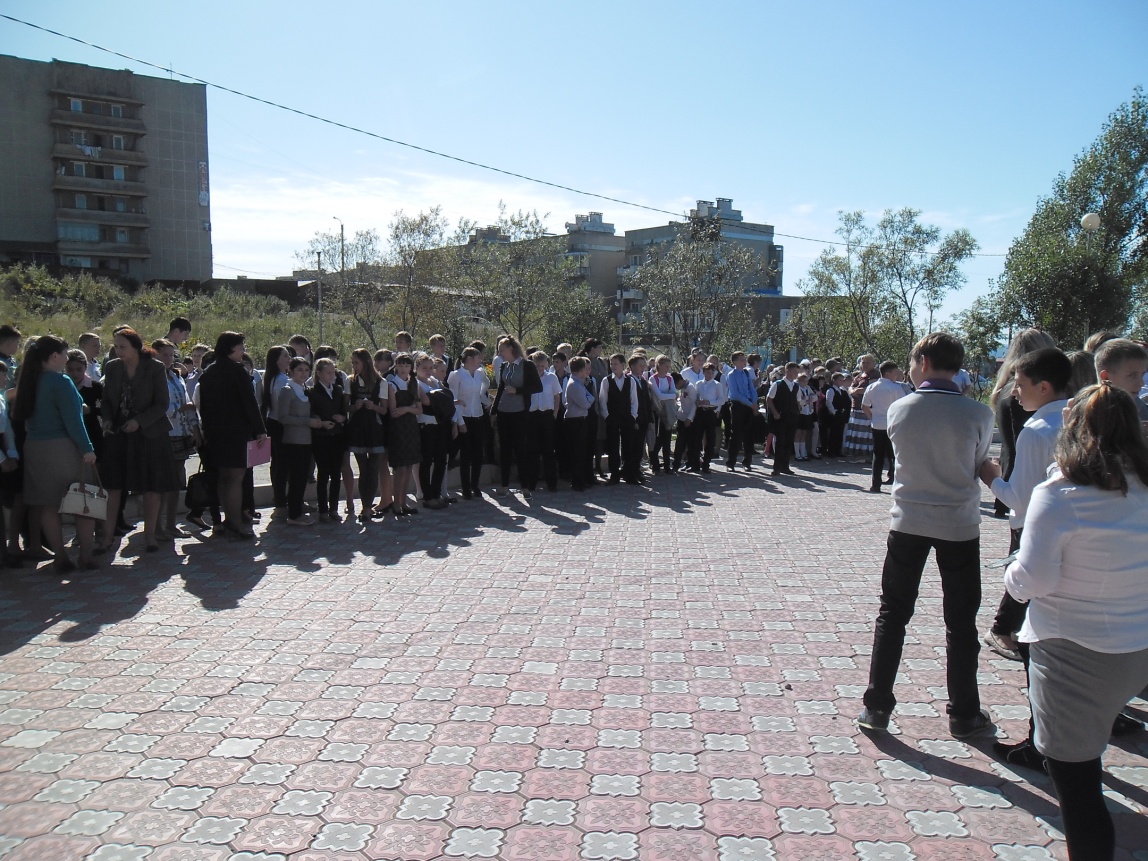 Учебная эвакуация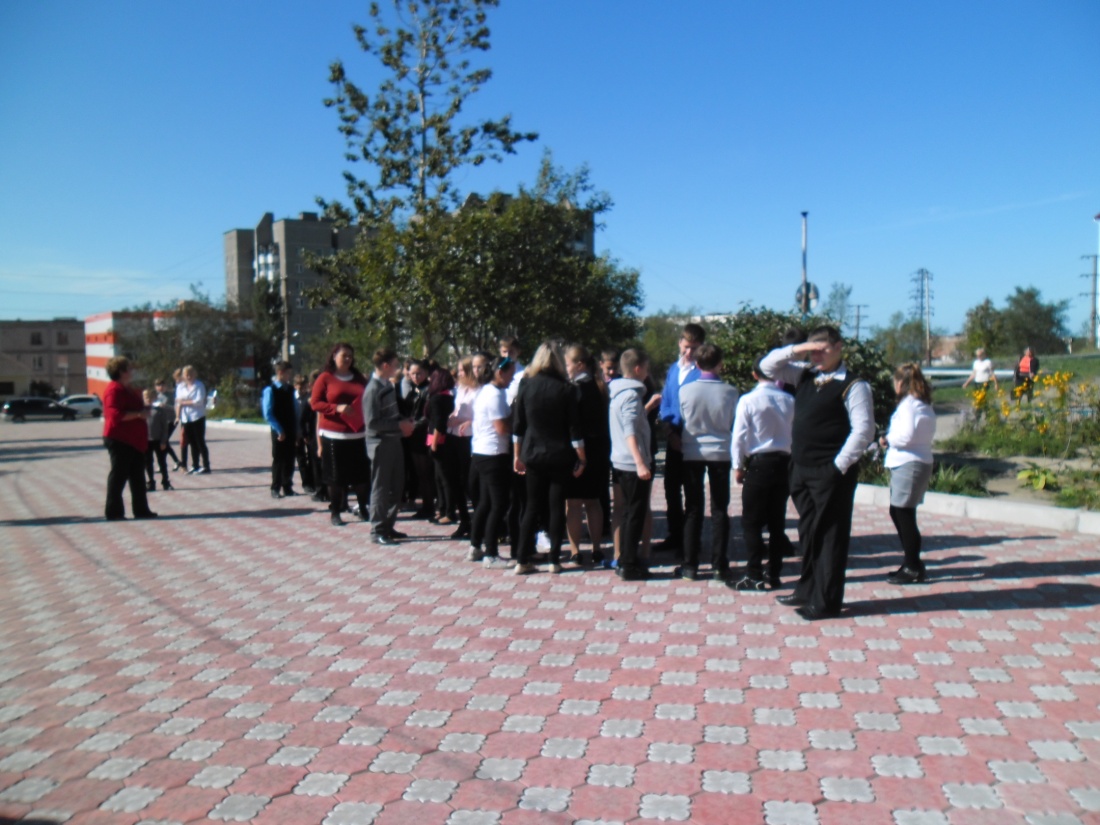 Приложение 2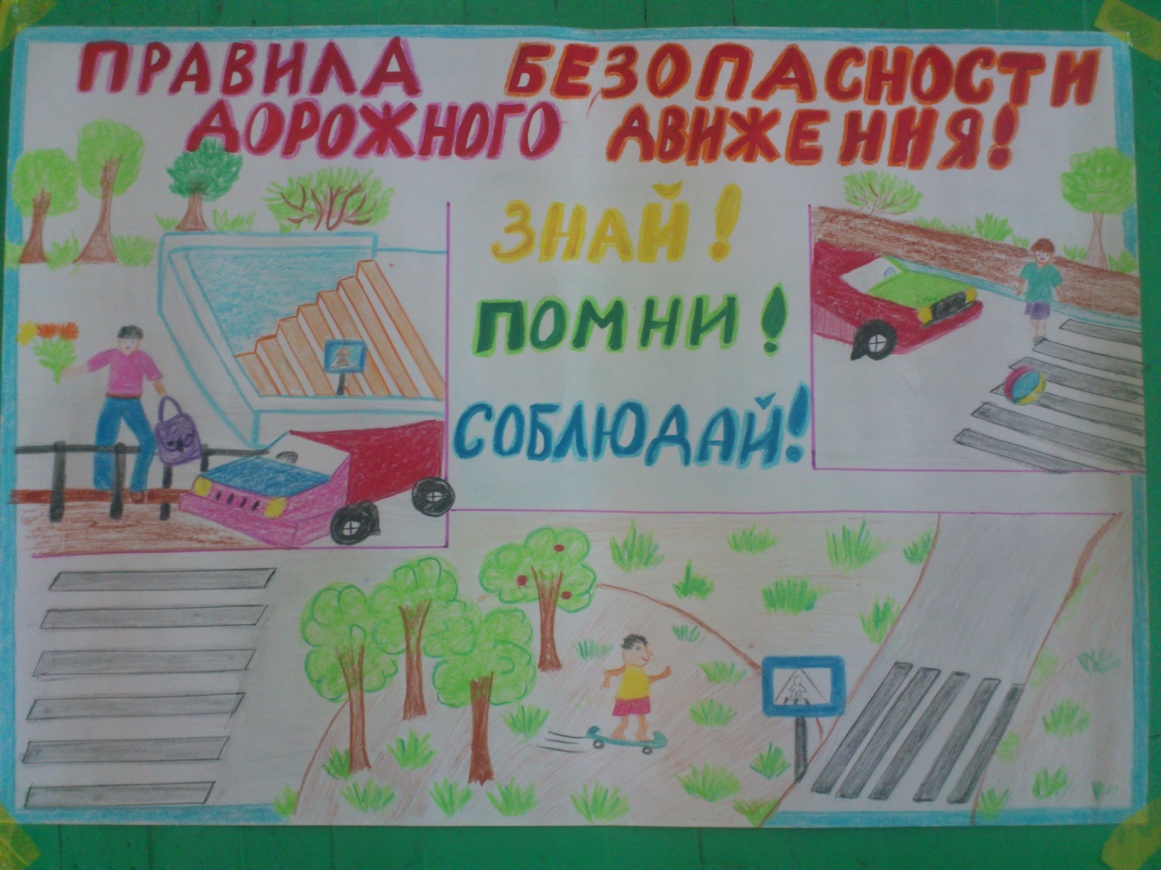 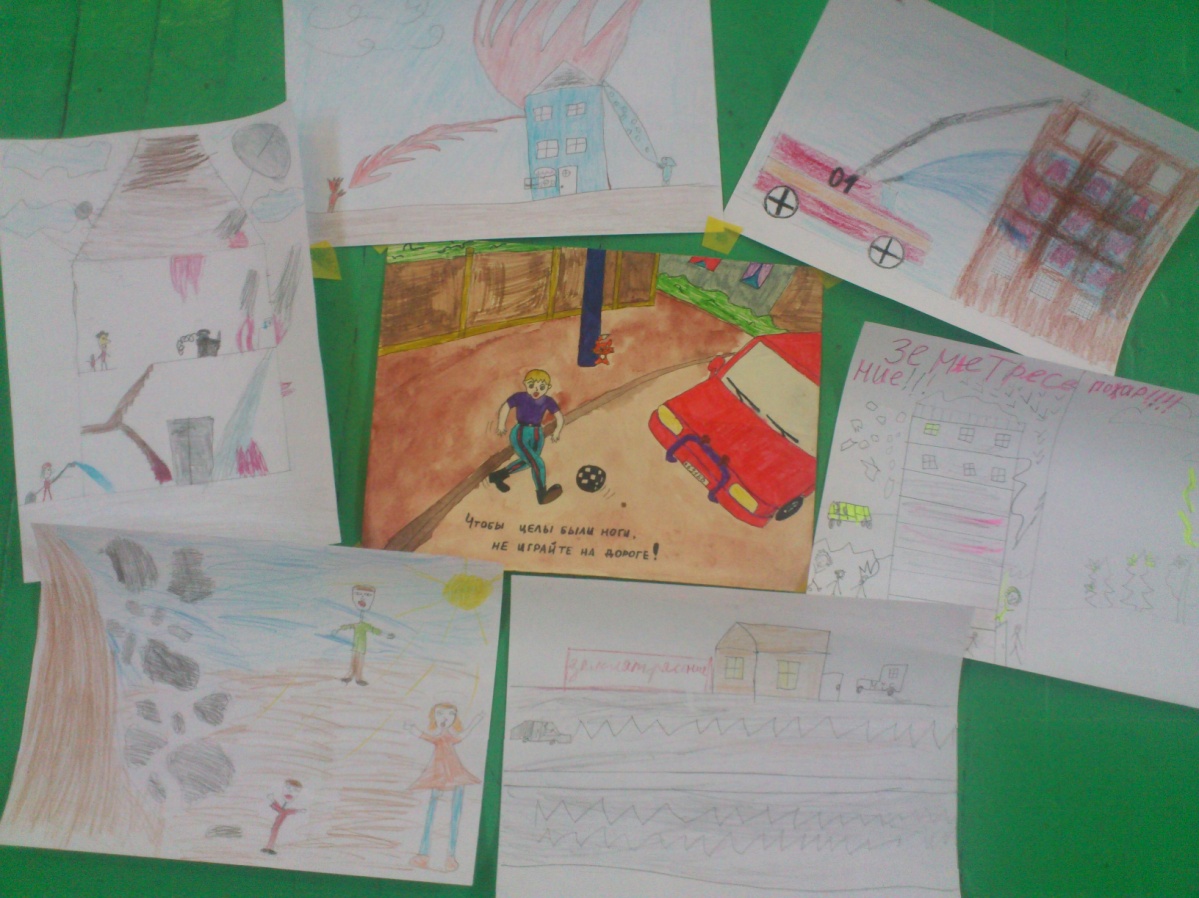 Конкурс рисунков и плакатов на тему «Безопасность – это важно!»Приложение 3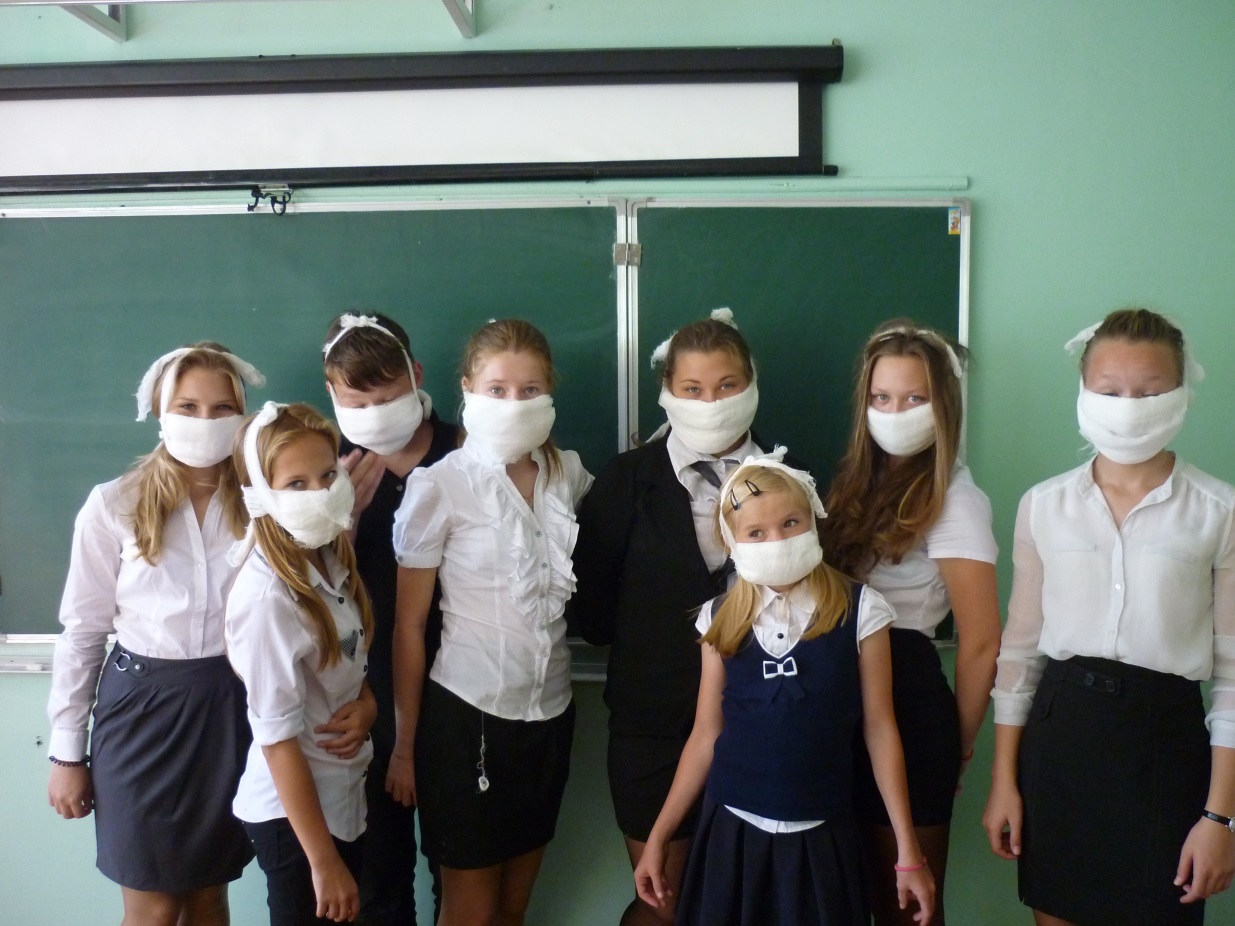 	Практическое занятие «Изготовление ватно-марлевых повязок»Приложение 4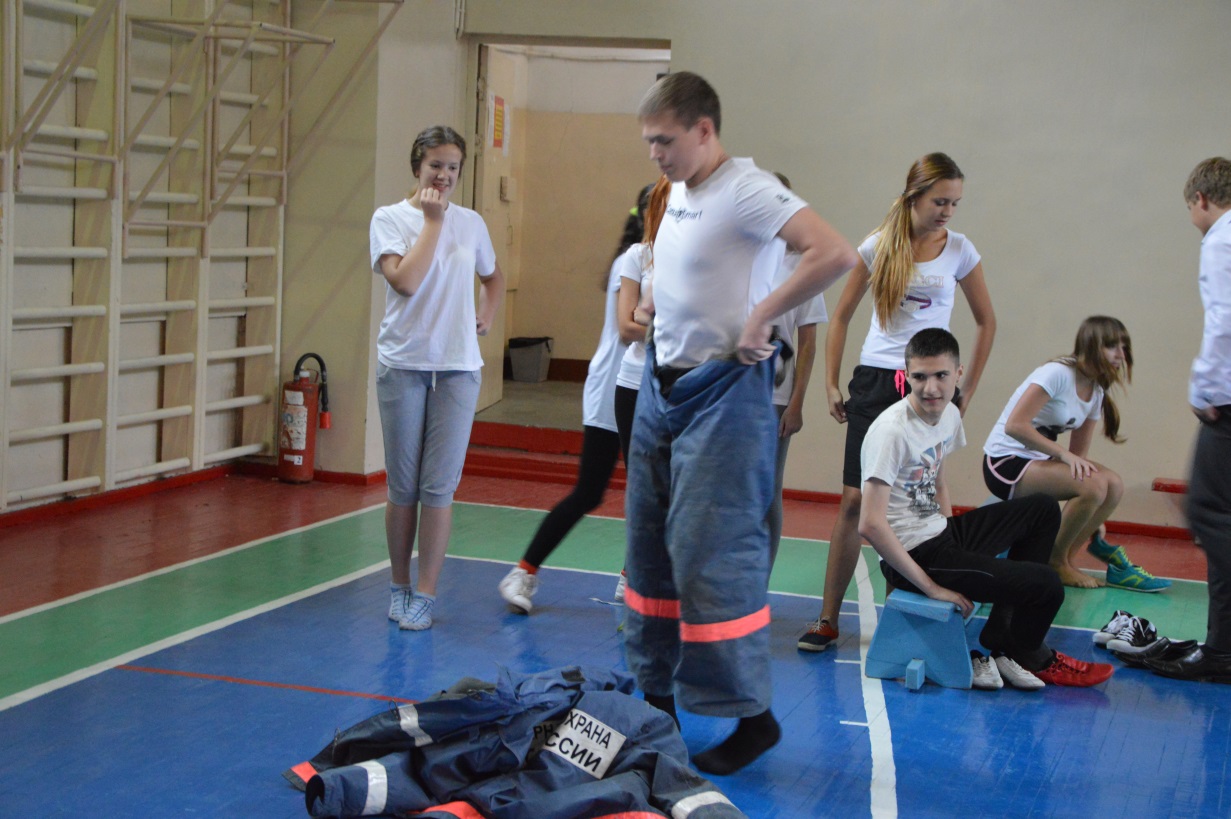 Спортивно-познавательная кругосветка «Готов к ЧС!»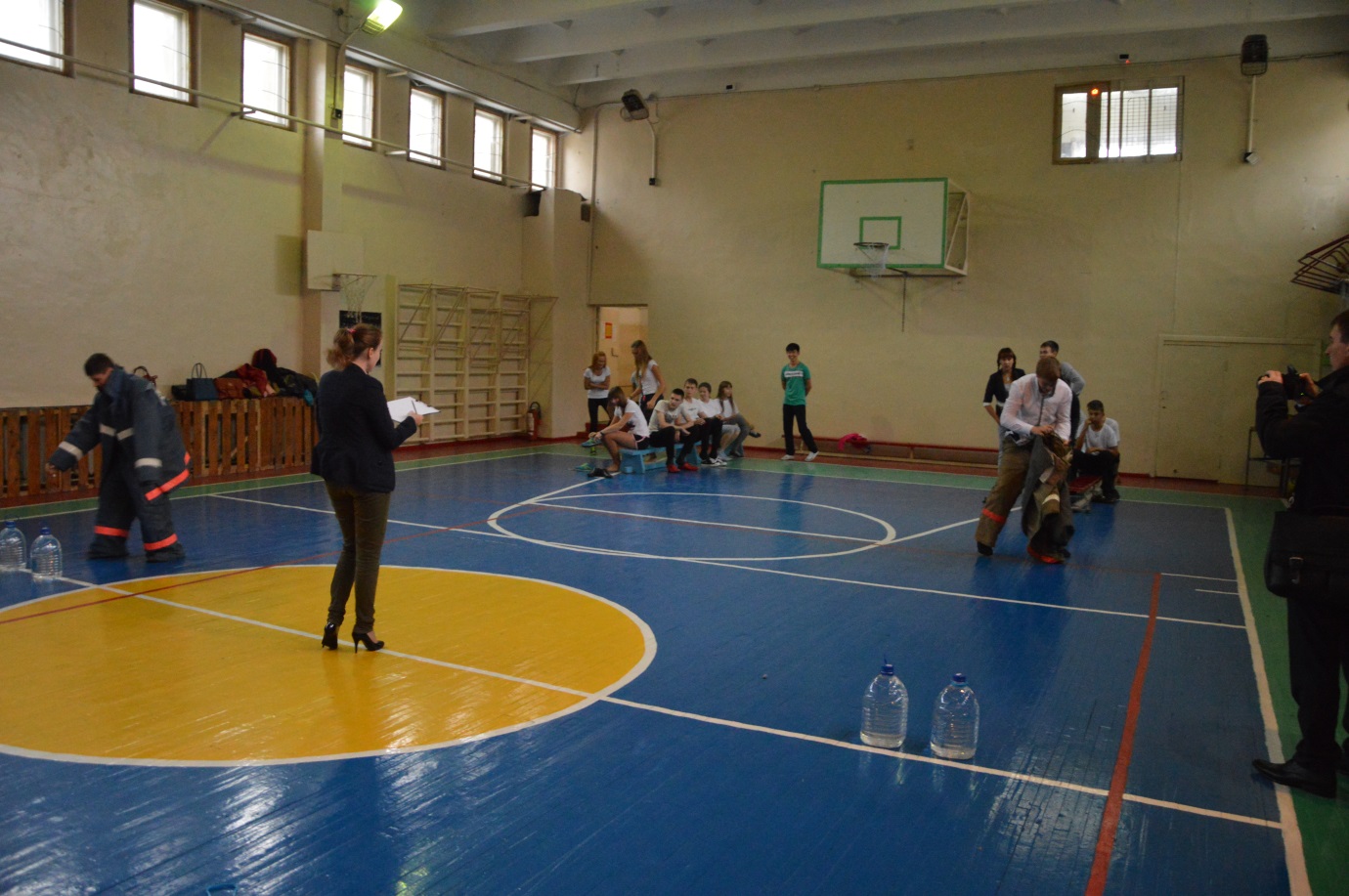 Станция «Пожарная безопасность»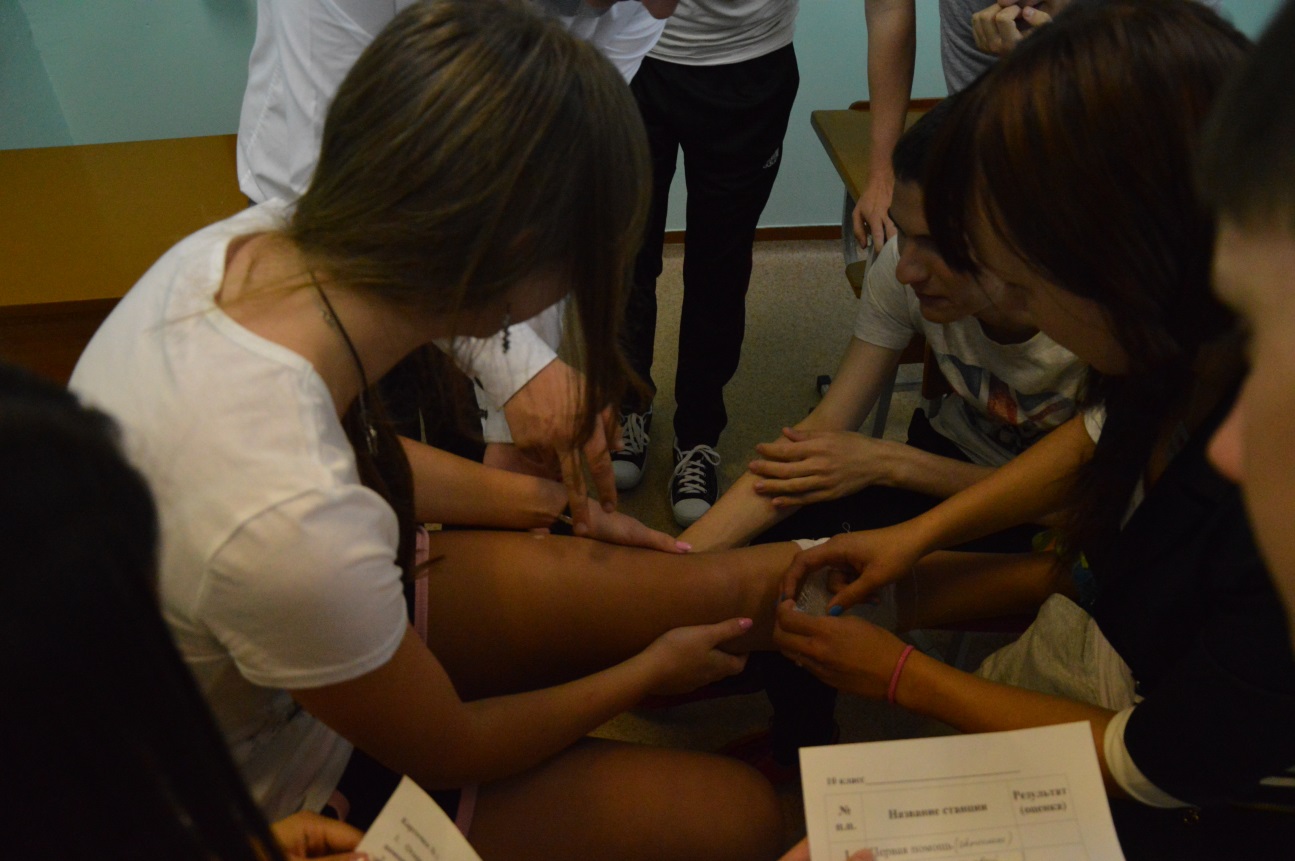 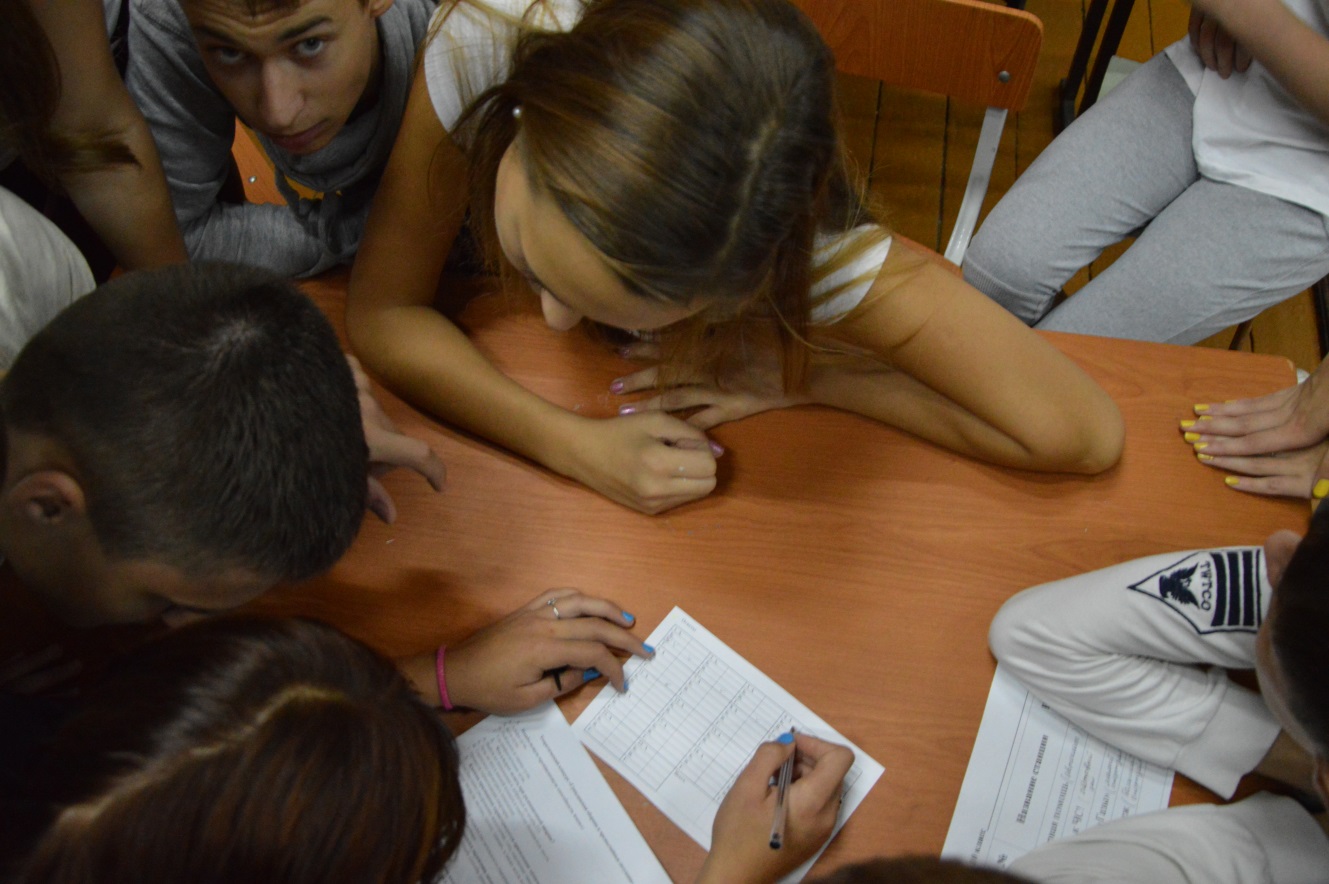 Спортивно-познавательная кругосветка «Готов к ЧС!»Станция «Медицина. Оказание первой помощи»Спортивно-познавательная кругосветка «Готов к ЧС!»Станция тестирование «Действия при ЧС»Спортивно-познавательная кругосветка «Готов к ЧС!»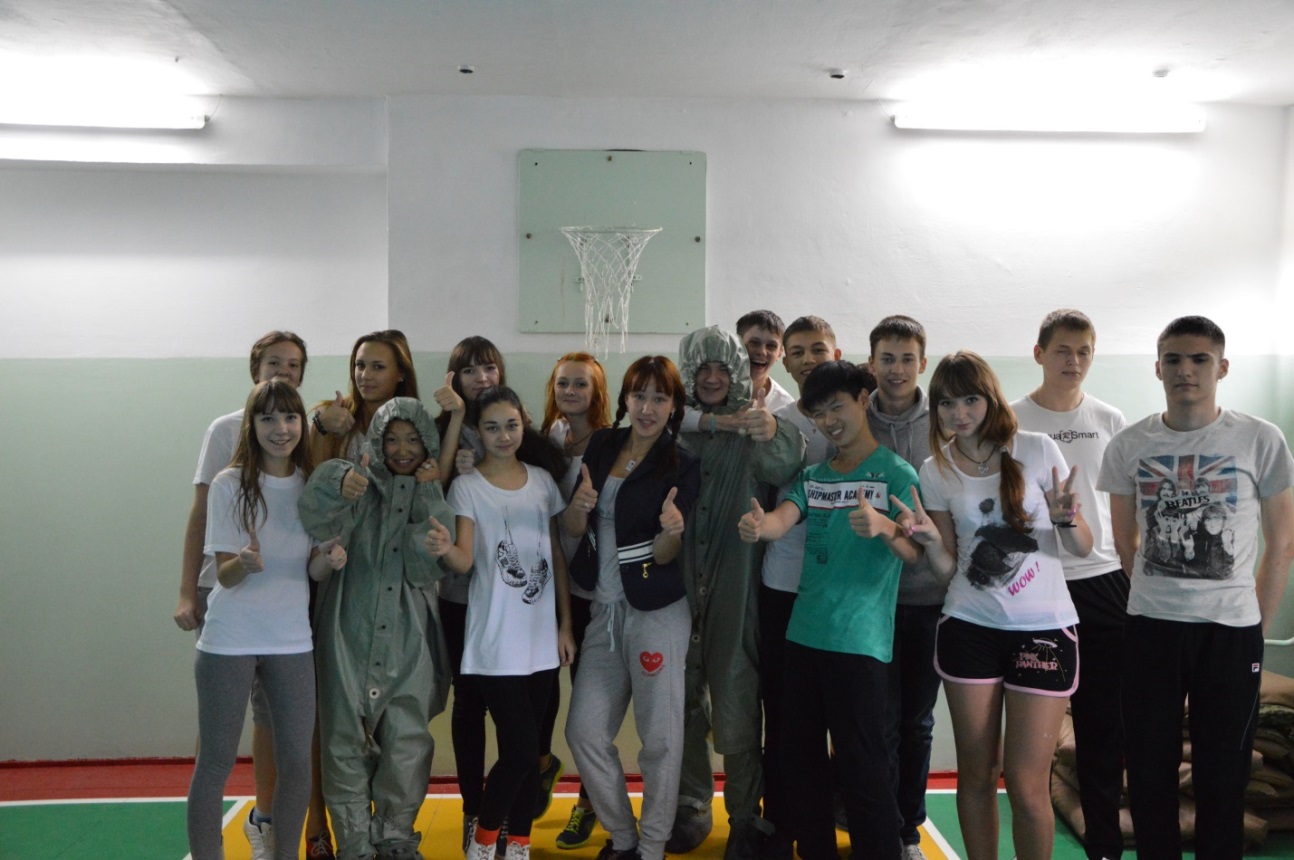 Станция «ОВЗК команда «Газы»»№ п.п.Название мероприятияКол-воАудитория Дата проведенияОтветственные1.Учебная эвакуация(прил.1)11 - 1119.09Симакова В.А., директор МБОУ СОШ № 82.Конкурс рисунков и плакатов на тему «Безопасность – это важно!»(прил.2)12 – 64.09-25-09Лобанова Е.Б., учитель ИЗО3.Классные часы, беседы, часы общения:- «Уроки безопасности с Сеней»;- «Знай пути спасения от землетрясения»;- «Стихийные бедствия: наводнения,землетрясения»;- «Чрезвычайные ситуации и правила поведения при ЧС»;- «Поведения при техногенных и природных ЧС»;- «Правила поведения при снежных лавинах, селей, землетрясениях, наводнениях»;- «Предупреждён – значит вооружён».1421222231-8 классы1а,1б23 а3 б4 а4 б5 а5 б6 а6 б78 а8 б6.09-26.09кл.руководители:Шамина Р.С., Юркина И.Г.Кудинова Р.Г.Фёдорова С.С.Шпак Н.В.Парцвания С.В.Федчун М.А.Неретина М.Б.Лазаренко М.В.Бочарникова Т.Н.Астраханцева Г.И.Ильина Е.Н.Кожухова Г.Н.Браткова И.Х.4.Практическое занятие по изготовлению ватно-марлевых повязок (прил.3)37 – 8 классы20.0920.0923.09Соловьёва О.А., учитель ОБЖ5.Спортивно-познавательная кругосветка«Готов к ЧС!» (4 станции – пожарная безопасность, ОВЗК – команда «Газы», медицина – оказание первой помощи, тестирование «Действия при ЧС» (прил.3)19 – 11 классы24.09Симакова В.А., директор  СОШ № 8Москаленко Т.Г.,Завуч по ВРКорнеева Е.С., учитель ОБЖ,Лицай Д.В.,педагог- организаторМихайлова М.В.,психолог,Романов В.В., учитель ФК6.Конкурс стихов, рассказов, сочинений.13 - 65.09-30.09Симакова В.А.Кожухова Г.Н., учитель русского языка и литературы.7.Публикации в газете «Сахалинский моряк»,вшкольной газете «Диалог», на школьном интернет сайте3сентябрь – октябрь.Кожухова Г.Н.,Учитель русского языка и литературы,Браткова И.Х., учитель информатики.